ПРИКАЗЫВАЮ:1. Признать утратившими силу:1) приказ Агентства лесного хозяйства и охраны животного мира Камчатского края от 29.11.2013 № 538-пр «О внесении изменений в приказ Агентства от 19 ноября 2012 № 722-пр «Об утверждении положений о порядке выплаты отдельных выплат государственным гражданским служащим Агентства лесного хозяйства и охраны животного мира Камчатского края»»;2) приказ Агентства лесного хозяйства и охраны животного мира Камчатского края от 27.07.2015 № 445-пр «О внесении изменений в положения о порядке выплаты отдельных выплат государственным гражданским служащим Агентства лесного хозяйства и охраны животного мира Камчатского края»;3) приказ Агентства лесного хозяйства и охраны животного мира Камчатского края от 14.08.2015 № 481-пр «О внесении изменения в приложение № 4 к приказу Агентства лесного хозяйства и охраны животного мира Камчатского края от 19.11.2012 № 722-пр «Об утверждении положений о порядке выплаты отдельных дополнительных выплат государственным гражданским служащим Агентства лесного хозяйства и охраны животного мира Камчатского края»»;4) приказ Агентства лесного хозяйства и охраны животного мира Камчатского края от 27.03.2018 № 188-пр «О внесении изменения в приказ Агентства лесного хозяйства и охраны животного мира Камчатского края от 19.11.2012 № 722-пр «Об утверждении положений о порядке выплаты отдельных дополнительных выплат государственным гражданским служащим Агентства лесного хозяйства и охраны животного мира Камчатского края»».2. Настоящий приказ вступает в силу через 10 дней после дня его официального опубликования.ЛИСТ СОГЛАСОВАНИЯ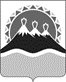 АГЕНТСТВО ЛЕСНОГО ХОЗЯЙСТВА И ОХРАНЫ ЖИВОТНОГО МИРА КАМЧАТСКОГО КРАЯПРИКАЗАГЕНТСТВО ЛЕСНОГО ХОЗЯЙСТВА И ОХРАНЫ ЖИВОТНОГО МИРА КАМЧАТСКОГО КРАЯПРИКАЗАГЕНТСТВО ЛЕСНОГО ХОЗЯЙСТВА И ОХРАНЫ ЖИВОТНОГО МИРА КАМЧАТСКОГО КРАЯПРИКАЗАГЕНТСТВО ЛЕСНОГО ХОЗЯЙСТВА И ОХРАНЫ ЖИВОТНОГО МИРА КАМЧАТСКОГО КРАЯПРИКАЗАГЕНТСТВО ЛЕСНОГО ХОЗЯЙСТВА И ОХРАНЫ ЖИВОТНОГО МИРА КАМЧАТСКОГО КРАЯПРИКАЗАГЕНТСТВО ЛЕСНОГО ХОЗЯЙСТВА И ОХРАНЫ ЖИВОТНОГО МИРА КАМЧАТСКОГО КРАЯПРИКАЗ№г. Петропавловск-Камчатскийг. Петропавловск-Камчатскийг. Петропавловск-Камчатскийг. Петропавловск-КамчатскийО признании утратившими силу отдельных приказов Агентства лесного хозяйства и охраны животного мира Камчатского краяО признании утратившими силу отдельных приказов Агентства лесного хозяйства и охраны животного мира Камчатского краяО признании утратившими силу отдельных приказов Агентства лесного хозяйства и охраны животного мира Камчатского краяО признании утратившими силу отдельных приказов Агентства лесного хозяйства и охраны животного мира Камчатского краяО признании утратившими силу отдельных приказов Агентства лесного хозяйства и охраны животного мира Камчатского краяРуководитель АгентстваВ.Г. ГорловДолжность согласующего лицаЗамечания к документуПодпись согласующего лицаФамилия согласующего лицаДата согласованияНачальник отдела организационно – правового обеспеченияЛитвиненко В.Е.